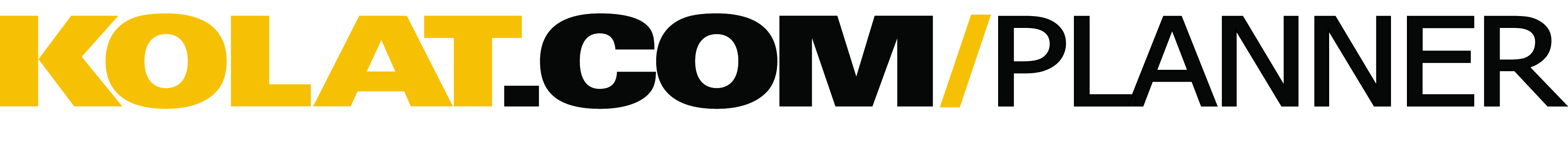 User:  KOLAT

Preparation for competition. Practice should be brief and intense - under 1 hour. Weight cutting should be done a few hours after practice so you can relax and recover.
 
Warm-Up 20 minutes JogButt kicksHigh kneesSkipShuffle insideShuffle outsideJog backwardsPenetration stepFundamental takedowns drillLive Wrestling 18 minutes 
Live Wrestling:3-3-3 periods 2 bouts 18min
Conditioning 5 minutes:Hand fighting
Warm-down: 5 minutes Shadow wrestling
Total Practice Time 48 minutes 

Copyright © 2012 Kolat.comTotal Practice Time Approx. 90 MinutesCopyright © 2015 Kolat.com LLC